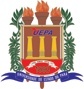 UNIVERSIDADE DO ESTADO DO PARÁ GABINETE DA REITORIAPRÓ-REITORIA DE GRADUAÇÃO DIRETORIA DE ACESSO E AVALIAÇÃOANEXO IV PROCESSO SELETIVO SIMPLIFICADO PARA A FUNÇÃO DE TUTOR PRESENCIAL DOS CURSOS VINCULADOS À UNIVERSIDADE ABERTA DO BRASIL/UEPADECLARAÇÃO DE RESIDÊNCIA NO MUNICÍPIO DO POLO AO QUAL CONCORRE, DISPONIBILIDADE DE HORÁRIO E NÃO RECEBE OUTRA BOLSA DA CAPES/CNPQEu,jse  ____________________________________________________, CPF ________________, Declaro para os devidos fins que: resido e sou domiciliado no município de ___________________________, para o qual estou concorrendo neste Processo Seletivo. tenho disponibilidade para cumprimento da carga horária de 20 (vinte) horas semanais, distribuídas, de forma que, 08 (oito) horas sejam alocadas nos dias dos encontros presenciais.não recebo qualquer outra bolsa de fomento governamental, paga pela CAPES e pelo Conselho Nacional de Desenvolvimento Científico e Tecnológico - CNPQ, conforme portaria 01/2007 da CAPES/CNPQ.___________________, ____ de _________________ de 2017